					«В регистр»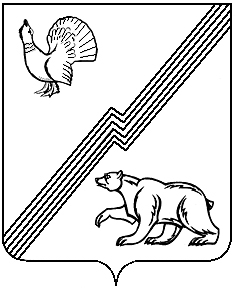 ДУМА ГОРОДА ЮГОРСКАХанты-Мансийского автономного округа — ЮгрыРЕШЕНИЕот 26 апреля  2022 года 	    		                                                                              № 39О внесении изменений в Устав города ЮгорскаРассмотрев изменения в Устав города Югорска, предложенные главой города Югорска, с целью приведения Устава города Югорска в соответствие Федеральным законам от 06.10.2003 № 131-ФЗ «Об общих принципах организации местного самоуправления в Российской Федерации», от 01.05.2019 № 87-ФЗ «О внесении изменений в Федеральный закон «Об общих принципах организации местного самоуправления в Российской Федерации», от 30.04.2021 № 123-ФЗ «О внесении изменений в Закон Российской Федерации «О недрах», статью 1 Федерального закона «О лицензировании отдельных видов деятельности» и признании утратившими силу Постановления Верховного Совета Российской Федерации «О порядке введения в действие Положения о порядке лицензирования пользования недрами» и отдельных положений законодательных актов Российской Федерации», от 30.12.2021 № 459-ФЗ «О внесении изменений в Федеральный закон «О защите населения и территорий от чрезвычайных ситуаций природного и техногенного характера», от 30.12.2021 № 472-ФЗ «О внесении изменений в Федеральный закон «Об образовании в Российской Федерации», от 30.12.2021 № 492-ФЗ «О внесении изменений в Федеральный закон «Об искусственных земельных участках, созданных на водных объектах, находящихся в федеральной собственности, и о внесении изменений в отдельные законодательные акты Российской Федерации» и отдельные законодательные акты Российской Федерации»ДУМА ГОРОДА ЮГОРСКА РЕШИЛА:1. Внести изменения в Устав города Югорска (приложение).2. Направить настоящее решение в Управление Министерства юстиции Российской Федерации по Ханты – Мансийскому автономному округу – Югре для государственной регистрации.3. Опубликовать настоящее решение в официальном печатном издании города Югорска в течение 7 дней со дня поступления из Управления Министерства юстиции Российской Федерации по Ханты – Мансийскому автономному округу – Югре уведомления о включении сведений  о решении Думы города о внесении изменений в Устав в государственный реестр уставов муниципальных образований Ханты-Мансийского автономного округа – Югры.4. Настоящее решение вступает в силу после его официального опубликования.Председатель Думы города Югорска                                                             А.Ю. ХарловИсполняющий обязанности главы города Югорска		         	                                                                   С.Д. Голин«26» апреля 2022 года              (дата подписания)Приложение                                                                  к решению Думы города Югорска				           	       от 26 апреля 2022 года № 39Изменения в Устав города ЮгорскаВ пункте 1 статьи 6:а) подпункт 32 после слов «условий для» дополнить словами «развития сельскохозяйственного производства,»;б) в подпункте 39 слова «, проведение открытого аукциона на право заключить договор о создании искусственного земельного участка» исключить.В статье 28:а) в пункте 3:- в абзаце первом слово «, недропользования» исключить;- во втором предложении подпункта 1 слова «, проведение открытого аукциона на право заключить договор о создании искусственного земельного участка» исключить;- подпункт 11 после слов «условия для» дополнить словами «развития сельскохозяйственного производства,»;- подпункты 12, 13, 15 признать утратившими силу;- в подпункте 17 слово «, недропользования» исключить;б) пункт 5 дополнить подпунктом 4.1 следующего содержания:«4.1) организует предоставление профессионального обучения по программам профессиональной подготовки по профессиям рабочих, должностям служащих в пределах имеющей государственную аккредитацию образовательной программы среднего общего образования, реализуемой в муниципальных образовательных организациях;»;в) в пункте 6:- в подпункте 8 слова «о проведении эвакуационных мероприятий в чрезвычайных ситуациях и организует их проведение» заменить словами «организует и осуществляет проведение эвакуационных мероприятий при угрозе возникновения или возникновении чрезвычайных ситуаций»; - дополнить подпунктом 14.1 следующего содержания:«14.1) устанавливает при ликвидации чрезвычайных ситуаций федерального, межрегионального, регионального, межмуниципального и муниципального характера факты проживания граждан Российской Федерации, иностранных граждан и лиц без гражданства в жилых помещениях, находящихся в зоне чрезвычайной ситуации, нарушения условий их жизнедеятельности и утраты ими имущества в результате чрезвычайной ситуации;».